2024 嘉藥 粧品系 創意DM 設計競賽「報名表」及「作品檔」請寄到cnumeet34@gm.cnu.edu.tw電郵主旨：請註明「2024嘉藥粧品系創意DM設計競賽」。檔案如果過大，可以提供雲端連結下載。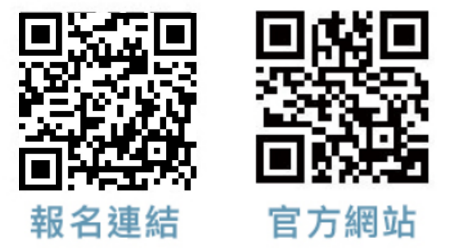 ~ 如有任何疑問，歡迎來電/E-mail洽詢 ~嘉南藥理大學 化粧品應用與管理系 辦公室 電話：06-2664911分機2411 (蔡玫琳老師)或分機2400 (系辦公室)E-mail: box320@mail.cnu.edu.tw; box24000@gmail.com作品名稱姓名就讀學校及科系學校：                          科系：               年級：____學校：                          科系：               年級：____學校：                          科系：               年級：____聯絡手機聯絡電話E-mail通訊地址(    )設計說明含創作內容及理念、主題性、圖形及色彩意義等，字數限於300字以內含創作內容及理念、主題性、圖形及色彩意義等，字數限於300字以內含創作內容及理念、主題性、圖形及色彩意義等，字數限於300字以內